INFORMACIJA PARAMOS GAVĖJAMS !2019 m. vasario – kovo mėn. maisto produktų dalijimo metu gyventojams teikiami pirmieji produktai – kiaulienos konservai (400 g) ir saldūs sausi pusryčiai (500 g). Tenka apgailestauti, kad dėl tiekėjų pateiktų netinkamų pasiūlymų buvo nutrauktas ir iš naujo pradėtas vykdyti maisto produktų viešasis pirkimas, o tiekėjams apskundus priimtus sprendimus, šio viešojo pirkimo procedūros dėl kai kurių pirkimo dalių tęsiasi iki šiol. Dėl šios priežasties gausesni ir įvairesni produktai sunkiau besiverčiančius asmenis pasieks vėlesnių dalijimų metu - balandžio, birželio, rugpjūčio, spalio ir gruodžio mėnesiais. Maisto produktų krepšelį 2019 m. iš viso sudarys 19 produktų: pirmos rūšies kvietiniai miltai, miltų mišinys keksui, makaronai, grikiai, ryžiai, greito paruošimo avižų košė, cukrus, rapsų aliejus, kiaulienos konservai, vištienos konservai, konservuota burokėlių sriuba, konservuota raugintų agurkų sriuba, konservuoti žalieji žirneliai, konservuotos keptos pupelės pomidorų padaže, saldūs sausi pusryčiai, avižiniai sausainiai su šokolado gabalėliais, saldintas sutirštintas pienas, UAT pienas, razinų ir riešutų mišinys.Dėl daugiau informacijos prašome kreiptis šiais kontaktais:Viešųjų ryšių specialistė Aida Janionytė, tel. 8 686 11 459Projekto vadovė Gintarė Zizienė, tel. 8 659 68 347El. p. parama@esf.lt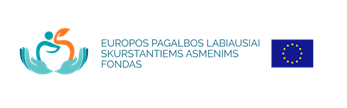 